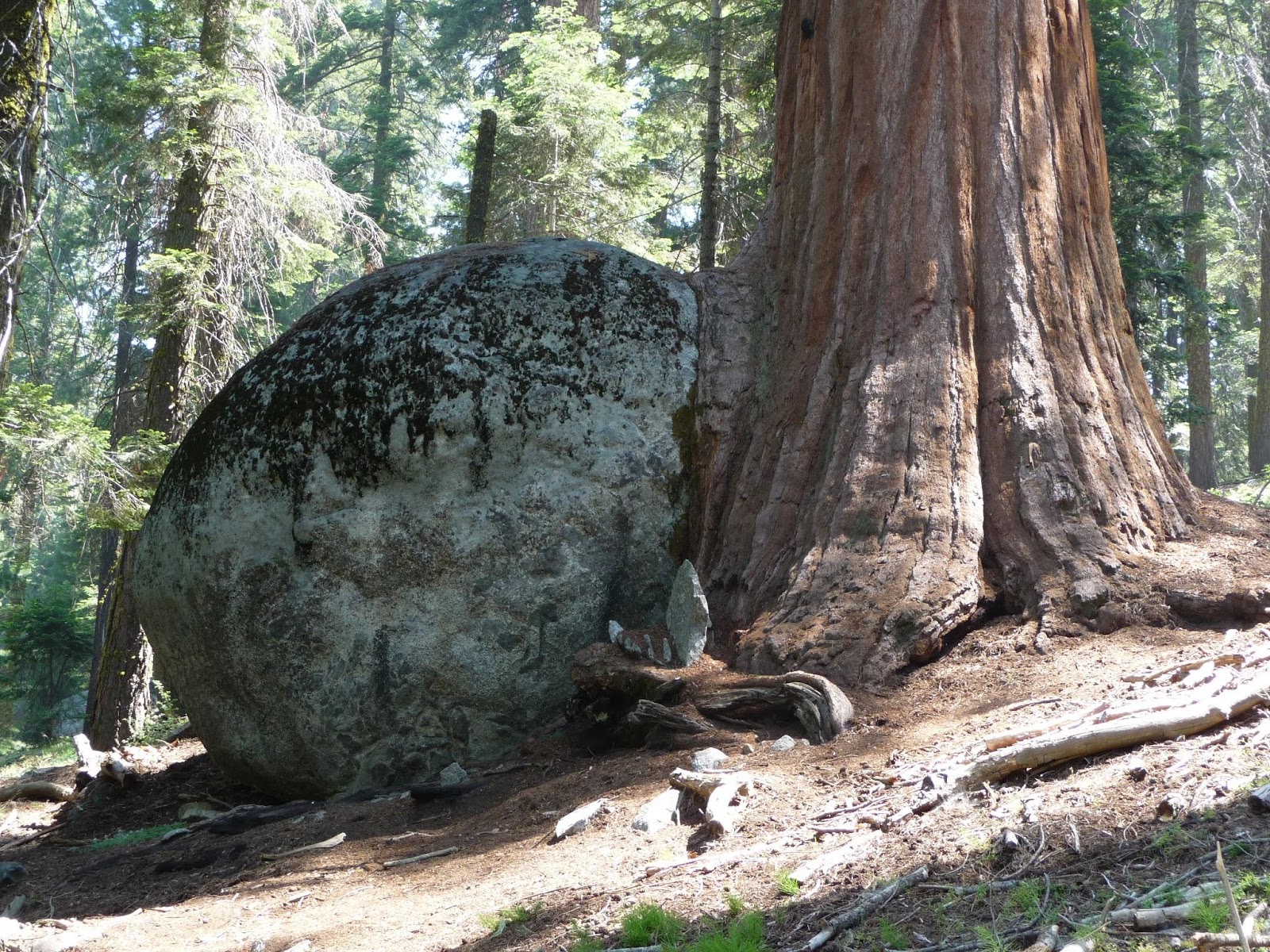 The Practice: ApplicationPlease complete application (BELOW) with the answers to the following questions.  We will contact you within 24 hours to schedule interview.  Registration is secured once application process is complete & deposit has been received.  All information received is private & confidential.Please email completed application to BOTH EMAILS: info@evenflowyoga.com and ohanarisingyoga@gmail.comWhat is your relationship with yoga?Where did you receive your 200 hour certification.  How do you apply that training to you your life and/ or your teaching presently?What does The Journey of the Teacher mean to you?What is inspiring you to do this training? Do you have a specific goal in mind?List Yoga history, experience, styles practiced and previous training:Yoga or related teaching experience:Influential teachers, teachings, books you have encountered:Please enter your level of interest for the following topics (L=low, M=med, H=high): Philosophy___ Meditation___ Pranayama___ Teaching principles___ Diet and nutrition___ Career____ Asana____Please list or comment on any other areas of special interest to you:Special skills, hobbies, sports, occupation, etc.:Any injuries or illnesses:Are there any health concerns we should be aware of in order to help support you in this training?​